                  5G: Challenges & Research Pragati Kene11Assistant Professor, G. H. Raisoni Academy of Engineering & Technology, Nagpur, India, 440028Abstract –  By 2020 the future  mobile technology  5G is expected to be operational with  some prime objectives such as  increased capacity, improved data rate, lower  latency, and better quality of service. To fulfil these demands, drastic and major improvements need to be made in cellular network architecture and the technology. It is important  to understand  the direction of research and developments  which will be helpful in enabling 5G technology. This paper  throws light on the  challenges toward 5G provides few such developments such as network architecture, massive multiple input multiple output (MIMO) technology, and device-to-device (D2D) communication, millimetre wave solutions, cloud technologies for 5G radio access networks and software defined networks. Keywords- 5G, D2D, MIMO, mm – wave, SDN, Cloud, C-RAN.INTRODUCTION      We have seen the continuous and rapid growth in the  evolution of the cellular network generations  from 1G to 4G.It is expected that this digital world will have more than 50 billion connected devices by the end of the year 2020 [1], which would tremendously  increase  data traffic. Also there is tremendous  demand  for  better quality of experience (QoE) and for high data rate. This  encourages the development of future generation  5G  mobile communication  networks.      5G  must address six challenges, not effectively addressed by earlier generation of mobile (4G) namely Ubiquitous connectivity, high capacity, high data rate, low End to End latency, connectivity support for massive device, reduced cost and consistent  and better Quality of Experience provisioning [2],[3]. A few more   expected features of  5G networks compared to the fourth generation (4G)  networks, are as below [4, 5, 6]: (i) 10-100 times more  number of connected devices, (ii) 1000 times  higher  volume of mobile data  per area, (iii) 10-100 times  higher data rate, (iv) latency of 1 millisecond (v) 99.99% availability, (vi) 100% coverage, (vii) 1/10 energy consumption than the year 2010, (viii) real-time information processing and transmission, (ix) 5 times  less  network management operation expenses, and (x) seamless integration of the current wireless technologies.  In this paper,  the key challenges encountered by future 5G wireless communication along with some technological directions that can be considered  to fulfil these challenges are discussed. CHALLENGES IN MIGRATION FROM 4G [7]A. User terminals with multi mode There is a need  to design a  mobile terminal that can operate in different wireless networks and overcome  the design issues such as size of the device, its cost and power utilization. B. Selection of appropriate  wireless systems.Every wireless system has its own  distinctive characteristics and specific roles. Selecting  appropriate technology for a specific service at right place & right time for better   QoS (Quality of Service) requirements.C. SecurityProtection mechanisms for the data & content  should be  adaptive, easy to maintain & configure and lightweight.  Also protection from jamming & snooping is necessary with the increase in mobile devices and cyber crime rate. Encryption must be strong.D. Network infrastructure Integration of  non-IP and IP-based systems andproviding  better QoS assurance .E. Billing Handling  and storing  consumer account information for proper billing is an important and difficult task. F. Attacks on Application LevelEvery now and then Software applications which offer an new feature  are been targeted and commence new bugs.Developments toward 5G technologiesMany  technologies and schemes, such as modulation techniques, radio access  techniques, or distributed computing, could be reused in 5G. With  few alterations  in some old technologies together with many other newly developed and evolved solutions will help to fulfill the goals and overcome the challenges of future 5G communication network.4.1. Millimeter wave communication & MIMO              Radio waves enables to cellular network communication. 5G use new spectrum above 6GHz  so as to achieve very high data rates, low latency, energy efficiency, ultra- high reliability[8]. There is a substantial amount of spectrum available at very high frequencies, but the engineering challenges are  also intense as this spectrum is vulnerable to shadowing effect. If  line-of-sight link between the access point and the user device is not there, then the connectivity becomes zero – unless  you have a reflection off a very flat wall nearby.           The current cellular licensed carrier is  from the 750 MHz to  2600 MHz  this spectrum is saturated now. Hence, the design of the under-utilized physical layers of the mm-wave spectrum is required. In addition, massive MIMO, beam forming, traffic offloading on to unlicensed spectra and cloudification of radio resources will provide faster data transfer and guaranteed availability.[9].MIMO is a scalable technology i.e. any number of BS antenna’s can be employed. Massive MIMO can have arrays with dozens or 100 antennas.  Simultaneously large number of users are served. It gives high spectral efficiency, high reliability and high energy efficiency. Directivity  of massive MIMO helps to reduce  mm- wave attenuation, multipath and multiuser interface. In turn mm waves helps to reduces the size of antenna array for MIMO. Due to size and weight they would be more likely, on the side of a building than on a cell tower.4.2. Modulation technique better than OFDMSpectral efficiency depends mainly on the multiple access technique and modulation scheme used. Orthogonal frequency division multiplexing (OFDM) and orthogonal frequency division multiple access (OFDMA) are used as the modulation scheme and multiple access strategy in LTE-Advanced (4G). OFDM’s applicability on wide band mm-wave with the required hardware setup is not certain. FBMC is robust to intrinsic asynchronicity between a transmitter and a receiver. The currently  four waveforms, for 5G provide an efficient air-interface that is no longer dependent on stringent like orthogonality and synchronization requirements are GFDM, UFMC, FBMC, and BFDM. 4.3. ArchitectureThe 5G wireless cellular network architecture consists of  two logical layers: a radio network and a network cloud.  Radio network consist of different types of components  which perform different functions .. 5G is  expected to have a well-connected core network and RAN. The backbone network may  shift from optic  fiber to mm-wave wireless connectivity, and the interconnected base stations. 5G should have an increase in the capacity of RAN, and should  also an evolved core network, which is scalable, intelligent, easy to install and maintain, and low  in cost. Recent development in cloud-based networking has opened new horizon of possibilities for virtualized core networks.[9] Hence a totally new application of cloud services, namely RAN deployment is the  important  element of 5G  communication network which has sustainability and energy efficiency.            The main concept of the cloud-based RAN  is  to keep the RAN capacity in a centralized server and making it available on demand to the customer.  In short, Cloud-RAN implement radio access network function in software and deploy them in the cloud. To achieve this, the base stations needs to be segregated into two parts,  a radio access unit and baseband unit. There  is a need  to create a  reserve pool of the baseband unit which will  satisfy any cell that experiences high traffic. To reduce energy consumption, low power small cells should be deployed and  the reserved capacity is made  available to the cell that needs it in case  of  a sudden surge in traffic. The computational power  requirement and energy efficiency will be further optimized with the availability of new cloud computing platforms and the development in data-center servers. Not only the RAN but also the core and backbone network may be virtualizedAlong with C-RAN , two more concepts are thought to be part of 5G communication network development and they are SDN  ( Software Define  Network) and NFV (Network Function Virtualization) SDN Separates the network’s control plane and forwarding planes and provides a centralized view of the distributed network so as to achieve more efficient orchestration and automation of network services. But this intelligence centralization technique has few drawbacks in terms of security, scalability and elasticity  and these are   the main issue of SDN which needs to be considered. Whereas, NFV  has more focus on optimizing the network services. It decouples the network functions, such as DNS, router, firewall, caching, etc., from usual hardware appliances, so that these functions  can run in software. These software packages can be then deployed and connected to cloud and  accelerate the  service innovation and provisioning, particularly within service provider environments. The network function virtualization (NFV) cloud  consists of a User plane entity (UPE) and a Control plane entity (CPE) that perform functionalities those  related to the User and Control plane, respectively.4.4. Energy efficiencyEnergy consumption is one of the major concern in the deployment of new networks in large scale. Currently, more than 0.5% of the world’s total energy is been  consumed by the mobile networks. Therefore, one of the major aspects of 5G development  is  reduction in energy requirements  for  the environmental needs and  also from the network maintenance perspective.Tombaz and Sung [10]  had  made it clear  that a network which is dense due to  reduction in the size of cell has unavoidable network energy requirements. As the network will have a greater number of smaller cells, the major energy consumption component will be the idling and backhauling power. A  5G  communication network framework with software defined MAC and network functional virtualization can be deployed. By integrating these solutions, a low latency and energy efficient 5G network can be deployed. In their research , they agreed  that the logical separation of  the control and data planes is a potential solution toward an energy efficient and flexible 5G architecture.4.5. Protocol stackTable 1: 5G  Protocol stack [11]Any communication system  to performs well needs   basis of a layered protocol stack. Gohil et al. [11], presented the general protocol stack for 5G end-to end mobile communication. The  stack has provision for compatibility with other open source protocols. The physical layer & data link layer are combined and called as Open Wireless Architecture. While the Session and Transport layers are combined to the Open Transport protocol (OTP), which can be downloaded by any user equipment when required. User equipment may be connected to more than one base station (in fact, base stations may belong to different networks).The Network layer is divided into two where the Upper Network layer is for mobile terminal and the Lower Network Layer is for each interface. Also the Application and Presentation layer are included in one single Application Layer.4.6. D2D Communication  proximity servicesPeer to Peer or direct device to device communication (D2D) eliminates IP based or Base station oriented connectivity.  For increasing  the cell capacity and  for offering various proximity services  D2D connectivity is essential in any cellular system. 3GPP itself has standardized LTE-Direct (LTE-D) which allows the discovery of “always-on” devices in a proximity of 500 m in an energy efficient and secured manner by using a licensed spectrum. Wi-Fi or Bluetooth  technologies are the P2P proximity communication protocols which are widely  used, but  the energy consumption is  an issue for them. D2D communication in mm-wave is needed for 5G to reduce the traffic burden. Mm-wave D2D communication was presented in [12] where capable mobile devices  were equipped with electronically steerable antennae and beam-forming technology. By virtue of highly directive antennae and beam forming technology, concurrent transmission among D2D users and the base station will not create much interference.An overview of  challenges, facilitators, and corresponding design fundamentals for 5G is shown below  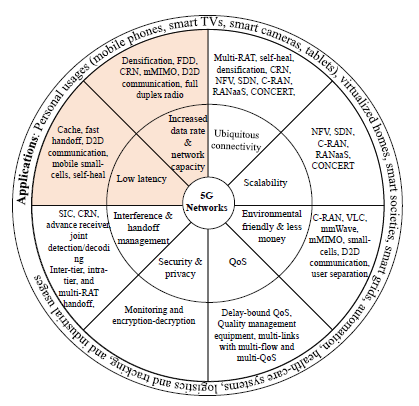 Figure 1: Requirements and proposed solutions for the development of 5G networks [13]. 	From the  above figure  we can see that the inner, middle, and outermost layers present requirements, solutions, and applications of 5G networks, respectively. Primary features of 5G networks is  highlighted with two colored wedges  [8].CONCLUSION This paper   surveyed  future 5G technology for mobile communication. The salient features (high speed, data transfer and ubiquitous connectivity, reliability), requirements, applications, and challenges involved in the development of   5G cellular mobile communication are discussed. 5G network technology will start   a novel age in mobile communication.  Device-to-Device (D2D) communication, and cloud-based  radio access networks are been discussed. Along with the development of new architectures , other issues like interference , handoff management, QoS guarantee, channel accessing, and load balancing also needs to be focused on .The design of 5G infrastructure is still under progress. The most prominent issues are enlisted below, which if resolved would contribute in early deployment and  long run growth of 5G networks.1. Huge number of devices will demand for better encryption, security and privacy of devices, infrastructures, communication, and data transfer.2.The algorithms must be self-healing, self-configuring, and self-optimizing to preform dynamic operations such as dynamic load balancing, QoS guarantee, traffic management, and pooling of residual resources.3. With C-RANs virtualization, backhaul data transfer, inter-cloud communication, ubiquitous service guarantee, security and real-time performance guarantee with zero-latency  are big question4. The design, development, and usage of user devices, service-application models, and, especially, the network devices must be affordable to cater the needs of overwhelming users, service providers, and network providers.REFERENCES [1] More than 50 billion connected devices, Ericsson,. http://www.akosrs.si/files/Telekomunikacije/Digitalna_agenda/Internetni_protokol_Ipv6/More-than-50-billion-connected-devices.pdf. white paper, 2011[2] M. Fallgren et al., Scenarios, Requirements and KPIs for 5G Mobile and Wireless System, document ICT-317669-METIS/D1.1, Apr. 2013.[3] Industry Proposal for a Public Private Partnership (PPP) in Horizon 2020 (Draft Version 2.1), Horizon 2020 Advanced 5G Network Infrastructure for the Future Internet PPP. http://www.networks-etp-eu/_leadmin/user_upload/Home/draft-PPP-proposal.pdf[4]  The next generation of communication networks and services, The 5G Infrastructure Public Private Partnership (5GPPP), European Commission, 2015. http://5g-ppp.eu/wp-content/uploads/2015/02/5G-Vision-Brochure-v1.pdf.[5] Analysis Understanding 5G: Perspectives on future technological advancements in mobile, GSMA intelligence,https://gsmaintelligence.com/research/?file=141208-5g.pdf&download. 2014[6] METIS final project report, Deliberable D8.4, METIS, 2015. Available at: https://www.metis2020.com/wp-content/uploads/deliverables/METIS_D8.4_v1.pdf.[7]Asvin Gohil; Hardik Modi,.; Shobhit K Patel “ 5G Technology of Mobile Communication:A Survey” 2013 International Conference on Intelligent Systems and Signal Processing (ISSP), IEEE 2013pp. 288-292[8] Mamta Agiwal1, Abhishek Roy2 and Navrati Saxena, “Next Generation 5G Wireless Networks: A Comprehensive Survey” 1553-877X (c) 2015 IEEE.[9] Rupendra Nath Mitra∗, Dharma P. Agrawal; “Om5G mobile technology: A survey” 2016 The Korean Institute of Communications Information Sciences. Production and Hosting by Elsevier B.V, an open access article under the CC BY-NC-ND license.[10] S. Tombaz, K.W. Sung, J. Zander, “Impact of densification on energy efficiency in wireless access networks”, in: The 8th Broadband Wireless Access Workshop, 2012, pp. 57–62.[11] A. Gohil, et al. 5G technology of mobile communication:A Survey, in: International Conference on Intelligent Systems and Signal Processing,2013, pp. 288–292.[12] J. Qiao, et al., “Enabling device-to-device communications in millimeterwave 5G cellular networks”, IEEE Commun. Mag. (2015) 209–215.[13] Nisha Panwar1, Shantanu Sharma1, and Awadhesh Kumar Singh2 “A Survey on 5G: The Next Generation of Mobile Communication”, Elsevier, Physical Communication  Volume 18, part 2, March 2016, Pages 64-84Application LayerApplication( Services )Presentation LayerApplication( Services )Session LayerOpen Transport Protocol(OTP)Transport LayerOpen Transport Protocol(OTP)Network LayerUpper network layerNetwork LayerLower network LayerData Link LayerOpen Wireless Architecture(OWA)Physical LayerOpen Wireless Architecture(OWA)